9th Sunday after Pentecost- Outdoor Evening WorshipAugust 2, 2020**Please be sure you are socially distancing at all times for others**GATHER- Welcome & AnnouncementsCONFESSION and FORGIVENESSBlessed be the holy Trinity, ☩ one God,whose steadfast love is everlasting,whose faithfulness endures from generation to generation.Amen.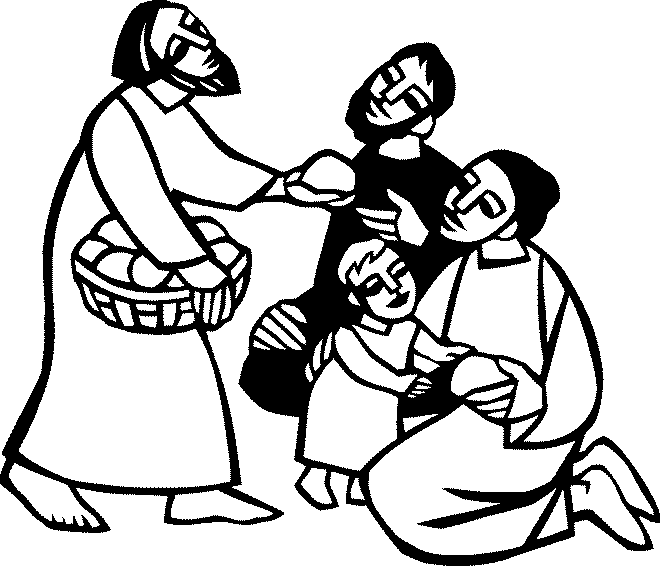 Trusting in the mercy of God, let us confess our sin.Silence is kept for reflection.Reconciling God,We confess that we do not trust your abundance,and we deny your presence in our lives.We place our hope in ourselvesand rely on our own efforts.We fail to believe that you provide enough for all.We abuse your good creation for our own benefit.We fear difference and do not welcome othersas you have welcomed us.We sin in thought, word, and deed.By your grace, forgive us;through your love, renew us;and in your Spirit, lead us;so that we may live and serve you in newness of life. Amen.Beloved of God,by the radical abundance of divine mercywe have peace with God through ☩ Christ Jesus,through whom we have obtained grace upon grace.Our sins are forgiven.Let us live now in hope.For hope does not disappoint,because God’s love has been poured into our heartsthrough the Holy Spirit.Amen.“This is the Day”This is the day, this is the dayThat the Lord hath made,That the Lord had made;We will rejoice, we will rejoiceAnd be glad in it.And be glad in it.This is the day that the Lord hath made.We will rejoice and be glad in it.This is the day, this is the dayThat the Lord hath made.PRAYER OF THE DAYGlorious God, your generosity waters the world with goodness, and you cover creation with abundance. Awaken in us a hunger for the food that satisfies both body and spirit, and with this food fill all the starving world; through your Son, Jesus Christ, our Savior and Lord.   Amen.READINGSFIRST READING: Isaiah 55:1-5 1Ho, everyone who thirsts,
  come to the waters;
 and you that have no money,
  come, buy and eat!
 Come, buy wine and milk
  without money and without price.
 2Why do you spend your money for that which is not bread,
  and your labor for that which does not satisfy?
 Listen carefully to me, and eat what is good,
  and delight yourselves in rich food.
 3Incline your ear, and come to me;
  listen, so that you may live.
 I will make with you an everlasting covenant,
  my steadfast, sure love for David.
 4See, I made him a witness to the peoples,
  a leader and commander for the peoples.
 5See, you shall call nations that you do not know,
  and nations that do not know you shall run to you,
 because of the Lord your God, the Holy One of Israel,
  for he has glorified you.The Word of the Lord.	Thanks be to God.PSALM 145:8-9, 14-21 8The Lord is gracious and full of compassion,
  slow to anger and abounding in steadfast love.
 9Lord, you are good to all,
  and your compassion is over all your works. 
 14The Lord upholds all those who fall
  and lifts up those who are bowed down.
 15The eyes of all wait upon you, O Lord,
  and you give them their food in due season.
 16You open wide your hand
  and satisfy the desire of every living thing.
 17You are righteous in all your way
  and loving in all your works. 
 18You are near to all who call upon you,
  to all who call upon you faithfully.
 19You fulfill the desire of those who fear you;
  you hear their cry and save them.
 20You watch over all those who love you,
  but all the wicked you shall destroy.
 21My mouth shall speak the praise of the Lord;
  let all flesh bless God’s holy name forever and ever. Second Reading: Romans 9:1-51I am speaking the truth in Christ—I am not lying; my conscience confirms it by the Holy Spirit—2I have great sorrow and unceasing anguish in my heart. 3For I could wish that I myself were accursed and cut off from Christ for the sake of my own people, my kindred according to the flesh. 4They are Israelites, and to them belong the adoption, the glory, the covenants, the giving of the law, the worship, and the promises; 5to them belong the patriarchs, and from them, according to the flesh, comes the Messiah, who is over all, God blessed forever.The Word of the Lord.	Thanks be to God.GOSPEL: Matthew 14:13-2113Now when Jesus heard [about the beheading of John the Baptist], he withdrew from there in a boat to a deserted place by himself. But when the crowds heard it, they followed him on foot from the towns. 14When he went ashore, he saw a great crowd; and he had compassion for them and cured their sick. 15When it was evening, the disciples came to him and said, “This is a deserted place, and the hour is now late; send the crowds away so that they may go into the villages and buy food for themselves.” 16Jesus said to them, “They need not go away; you give them something to eat.” 17They replied, “We have nothing here but five loaves and two fish.” 18And he said, “Bring them here to me.” 19Then he ordered the crowds to sit down on the grass. Taking the five loaves and the two fish, he looked up to heaven, and blessed and broke the loaves, and gave them to the disciples, and the disciples gave them to the crowds. 20And all ate and were filled; and they took up what was left over of the broken pieces, twelve baskets full. 21And those who ate were about five thousand men, besides women and children.The Gospel of the Lord.		Praise to you, O Christ.SERMON A brief sermon by Pastor Ian Reid and a Children’s sermon by Lori Butler“Seek Ye First”1.  Seek ye first the kingdom of God and its righteousness,     And all these things shall be added unto you.     Allelu, Alleluia.2.  Ask and it shall be given unto you; seek and you shall find;     Knock and the door shall be opened unto you.     Allelu, Alleluia.3.  We do not live by bread alone, but by ev’ry word     That proceeds from the mouth of God.     Allelu, Alleluia.APOSTLES CREEDI believe in God, the Father almighty,            creator of heaven and earth.I believe in Jesus Christ, his only Son, our Lord,
      who was conceived by the Holy Spirit
      and born of the virgin Mary.
      He suffered under Pontius Pilate,
      was crucified, died, and was buried;
      he descended to hell.
      The third day he rose again from the dead.
      He ascended to heaven
      and is seated at the right hand of God the Father almighty.
      From there he will come to judge the living and the dead.I believe in the Holy Spirit,
      the holy catholic* church,
      the communion of saints,
      the forgiveness of sins,
      the resurrection of the body,
      and the life everlasting. Amen.OFFERING An offering plate is located at the top of the ramp by the buildingPRAYERS Those present are invited to share their requests and praises as we lift our voices to GodTHE LORD’S PRAYEROur Father, who art in heaven,
hallowed be thy name;
thy kingdom come;
thy will be done;
on earth as it is in heaven.
Give us this day our daily bread.
And forgive us our trespasses,
as we forgive those who trespass against us.
And lead us not into temptation;
but deliver us from evil.
For thine is the kingdom,
the power and the glory,
for ever and ever.
Amen.BENEDICTION/SENDINGNeither death, nor life, nor angels, nor rulers,nor things present, nor things to come,nor powers, nor height, nor depth,nor anything else in all creation,will be able to separate us from the love of God in Christ Jesus.God, the creator, ☩ Jesus, the Christ,and the Holy Spirit, the comforter,bless you and keep you in eternal love.Amen.“Step by Step”God, You are my God and I will ever praise You.God, You are my God and I will ever praise You.I will seek you in the morning,And I will learn to walk in your ways.And step by step You’ll lead me,And I will follow you all of my days.Go in peace, serve the LordTHANKS BE TO GOD!Pastor: Ian Reid	 Keyboard: Sherry Fosselman	 Guitar: Rich WeigandVocals: Shandra Ice & Susan Smith	  Sound: Doug Woolley & Dustin CorbittJohn 17:1-111After Jesus had spoken these words [to his disciples], he looked up to heaven and said, “Father, the hour has come; glorify your Son so that the Son may glorify you, 2since you have given him authority over all people, to give eternal life to all whom you have given him. 3And this is eternal life, that they may know you, the only true God, and Jesus Christ whom you have sent. 4I glorified you on earth by finishing the work that you gave me to do. 5So now, Father, glorify me in your own presence with the glory that I had in your presence before the world existed.
  6“I have made your name known to those whom you gave me from the world. They were yours, and you gave them to me, and they have kept your word. 7Now they know that everything you have given me is from you; 8for the words that you gave to me I have given to them, and they have received them and know in truth that I came from you; and they have believed that you sent me. 9I am asking on their behalf; I am not asking on behalf of the world, but on behalf of those whom you gave me, because they are yours. 10All mine are yours, and yours are mine; and I have been glorified in them. 11And now I am no longer in the world, but they are in the world, and I am coming to you. Holy Father, protect them in your name that you have given me, so that they may be one, as we are one.”John 17:1-111After Jesus had spoken these words [to his disciples], he looked up to heaven and said, “Father, the hour has come; glorify your Son so that the Son may glorify you, 2since you have given him authority over all people, to give eternal life to all whom you have given him. 3And this is eternal life, that they may know you, the only true God, and Jesus Christ whom you have sent. 4I glorified you on earth by finishing the work that you gave me to do. 5So now, Father, glorify me in your own presence with the glory that I had in your presence before the world existed.
  6“I have made your name known to those whom you gave me from the world. They were yours, and you gave them to me, and they have kept your word. 7Now they know that everything you have given me is from you; 8for the words that you gave to me I have given to them, and they have received them and know in truth that I came from you; and they have believed that you sent me. 9I am asking on their behalf; I am not asking on behalf of the world, but on behalf of those whom you gave me, because they are yours. 10All mine are yours, and yours are mine; and I have been glorified in them. 11And now I am no longer in the world, but they are in the world, and I am coming to you. Holy Father, protect them in your name that you have given me, so that they may be one, as we are one.”John 17:1-111After Jesus had spoken these words [to his disciples], he looked up to heaven and said, “Father, the hour has come; glorify your Son so that the Son may glorify you, 2since you have given him authority over all people, to give eternal life to all whom you have given him. 3And this is eternal life, that they may know you, the only true God, and Jesus Christ whom you have sent. 4I glorified you on earth by finishing the work that you gave me to do. 5So now, Father, glorify me in your own presence with the glory that I had in your presence before the world existed.
  6“I have made your name known to those whom you gave me from the world. They were yours, and you gave them to me, and they have kept your word. 7Now they know that everything you have given me is from you; 8for the words that you gave to me I have given to them, and they have received them and know in truth that I came from you; and they have believed that you sent me. 9I am asking on their behalf; I am not asking on behalf of the world, but on behalf of those whom you gave me, because they are yours. 10All mine are yours, and yours are mine; and I have been glorified in them. 11And now I am no longer in the world, but they are in the world, and I am coming to you. Holy Father, protect them in your name that you have given me, so that they may be one, as we are one.”John 17:1-111After Jesus had spoken these words [to his disciples], he looked up to heaven and said, “Father, the hour has come; glorify your Son so that the Son may glorify you, 2since you have given him authority over all people, to give eternal life to all whom you have given him. 3And this is eternal life, that they may know you, the only true God, and Jesus Christ whom you have sent. 4I glorified you on earth by finishing the work that you gave me to do. 5So now, Father, glorify me in your own presence with the glory that I had in your presence before the world existed.
  6“I have made your name known to those whom you gave me from the world. They were yours, and you gave them to me, and they have kept your word. 7Now they know that everything you have given me is from you; 8for the words that you gave to me I have given to them, and they have received them and know in truth that I came from you; and they have believed that you sent me. 9I am asking on their behalf; I am not asking on behalf of the world, but on behalf of those whom you gave me, because they are yours. 10All mine are yours, and yours are mine; and I have been glorified in them. 11And now I am no longer in the world, but they are in the world, and I am coming to you. Holy Father, protect them in your name that you have given me, so that they may be one, as we are one.”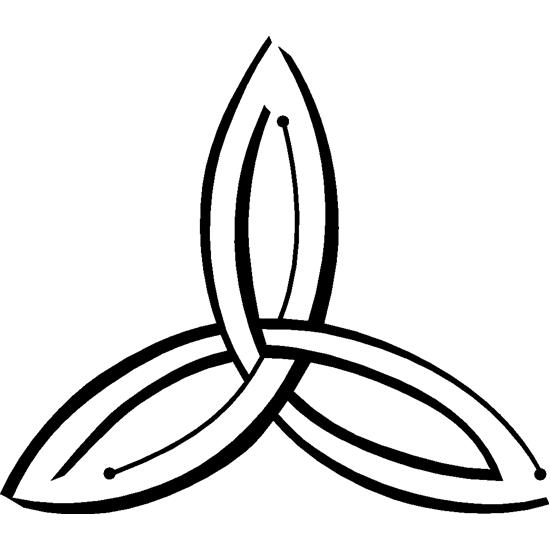 